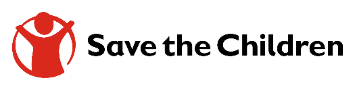 Date: December 24, 2021 Save the Children is the world’s leading, independent organisation for children         Invitation for Tender Save the Children International (SCI) is hereby inviting the tender from interested, experienced and bona fide vendors for supplying Food and Nutritional Items for 2 places at Daulatdia, Rajbari district and Faridpur district.For details please see the IFT schedule, which is available on http://procurement.scibd.info/ under tender notification. Downloaded copy is acceptable for tender participation.Description, submission time & date: Special Instruction:  All activities in connection with the said procurement of Goods/Services will be guided as per the SCI’s Procurement Policies.If it is not possible to receive & open the tender on the scheduled date for any unavoidable circumstances, the same will be received and opened on the following working date at same time and same place.     Senior Manager, Procurement & Supply ChainSLName of IFTReference No.Pre-Tender Meeting Schedule and PlaceLast date of Tender Submission1Food and Nutritional ItemsIF IFT/SCI/BDCO/FY-21/(Manual)/1428/12/2021 at 11.00 AMhttps://zoom.us/j/94203757816?pwd=YlEvT3NHR01USGJDMmNaSnViRitXQT09 January 13, 2022 at 2.00PM